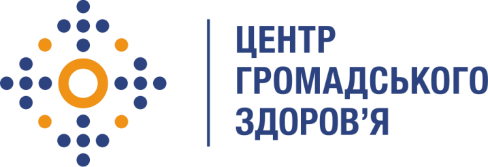 Філія «Український інститут досліджень у сфері громадського здоров'я» Державної установи «Центр громадського здоров’я Міністерства охорони здоров’я України»оголошує конкурс на відбір фахівця зі епідеміологічних та медико-біологічних досліджень (менеджера даних, аналітика) в рамках проекту «Посилення лікування ВІЛ-інфекції, спроможності лабораторної мережі, замісної підтримуючої терапії та програмного моніторингу в Україні в рамках Надзвичайної ініціативи Президента США з надання допомоги у боротьбі з ВІЛ/СНІД (PEPFAR)»Назва позиції: Фахівець з епідеміологічних та медико-біологічних досліджень (менеджер даних, аналітик)Інформація щодо установи:Головним завданнями Державної установи «Центр громадського здоров’я Міністерства охорони здоров’я України» (далі – Центр) є діяльність у сфері громадського здоров’я. Центр виконує лікувально-профілактичні, науково-практичні та організаційно-методичні функції у сфері охорони здоров’я з метою забезпечення якості лікування хворих на cоціально-небезпечні захворювання, зокрема ВІЛ/СНІД, туберкульоз, наркозалежність, вірусні гепатити тощо, попередження захворювань в контексті розбудови системи громадського здоров’я. Центр приймає участь в розробці регуляторної політики і взаємодіє з іншими міністерствами, науково-дослідними установами, міжнародними установами та громадськими організаціями, що працюють в сфері громадського здоров’я та протидії соціально небезпечним захворюванням.Філія «Український інститут досліджень у сфері громадського здоров'я» (далі – Філія) утворена з метою виконання завдань Центру у частині проведення досліджень, накопичення даних для обґрунтування методів та практик, що використовуються системою громадського здоров’я, та сприяння використанню їх у практиці громадського здоров’я. Предметом діяльності Філії є дослідження за пріоритетними напрямами громадського здоров’я, включаючи організаційні основи діяльності, реформування та стратегії розвитку системи громадського здоров’я та системи охорони здоров’я, з використанням сучасних підходів та найкращих практик, спрямованих на практичне впровадження результатів досліджень у діяльності системи громадського здоров’я.Конкурс проводиться в рамках проекту «Посилення лікування ВІЛ-інфекції, спроможності лабораторної мережі, замісної підтримуючої терапії та програмного моніторингу в Україні в рамках Надзвичайної ініціативи Президента США з надання допомоги у боротьбі з ВІЛ/СНІД (PEPFAR)», що впроваджується Державною установою «Центр громадського здоров'я Міністерства охорони здоров’я України» (далі – ДУ «Центр громадського здоров'я МОЗ України», ЦГЗ) за підтримки Федерального агентства «Центри контролю та профілактики захворювань США» (CDC) в рамках Надзвичайної ініціативи Президента США з надання допомоги у боротьбі з ВІЛ/СНІД (PEPFAR). Завдання:Робота з даними медичних інформаційних систем, зокрема, МІС-ВІЛ, базами даних досліджень, даними епідеміологічного наглядуКоординація збору даних, їх верифікація, чистка та обробкаВиконання аналізу даних за результатами досліджень у сфері громадського здоров’я та рутинних даних епідеміологічного наглядуУзагальнення даних, розрахунок індикаторів, підготовка аналітичних матеріалівУчасть у підготовці та рецензуванні звітів, інформаційних буклетів, презентацій та наукових публікацій за результатами досліджень та за даними епідеміологічного наглядуНадання консультацій щодо управління та аналізу даних при плануванні досліджень, участь у розробці протоколів досліджень, стандартних операційних процедур тощоВиявлення потреб у поглибленому аналізі для прийняття управлінських рішеньУчасть у формулюванні рекомендацій за результатами аналізу данихСприяння використанню даних у практиці громадського здоров’яВимоги до професійної компетентності:повна вища освіта медичного, природничого, суспільного або технічного напрямку освітньо-кваліфікаційного рівня магістра або бакалаврависокий рівень володіння Excel володіння принаймні одним додатковим інструментом для оперування, аналізу та візуалізації данихможливість працювати з масивами формату .savпрофесійна підготовка, навички та/або досвід в управлінні та аналізі данихзнання англійської мови на рівні, достатньому для роботи з технічною літературоюБуде перевагою:досвід роботи у сфері ВІЛ/СНІД, зокрема, з даними МІС-ВІЛдосвід або професійна підготовка з питань громадського здоров’я, медицини, інфекційних захворюваньволодіння декількома інструментами для аналізу даних (зокрема SPSS та/або R)досвід роботи з платформами збору даних (REDCap, LimeSurvey, SurveyMonkey або аналоги).навички та володіння інструментами візуалізації та представлення данихдосвід наукової роботи та/або участь в дослідницьких проєктахРезюме українською та англійською мовами мають бути надіслані електронною поштою на електронну адресу: vacancies@phc.org.ua з копією на o.nesterova@phc.org.ua В темі листа, будь ласка, зазначте: «154 – 2022 Фахівець з епідеміологічних та медико-біологічних досліджень (аналітик)».Термін подання документів – до 30 червня 2022 року, реєстрація документів 
завершується о 18:00.За результатами відбору резюме успішні кандидати будуть запрошені до участі у співбесіді. У зв’язку з великою кількістю заявок, ми будемо контактувати лише з кандидатами, запрошеними на співбесіду. Умови завдання та контракту можуть бути докладніше обговорені під час співбесіди.Державна установа «Центр громадського здоров’я Міністерства охорони здоров’я України» залишає за собою право повторно розмістити оголошення про вакансію, скасувати конкурс на заміщення вакансії, запропонувати посаду зі зміненими обов’язками чи з іншою тривалістю контракту.